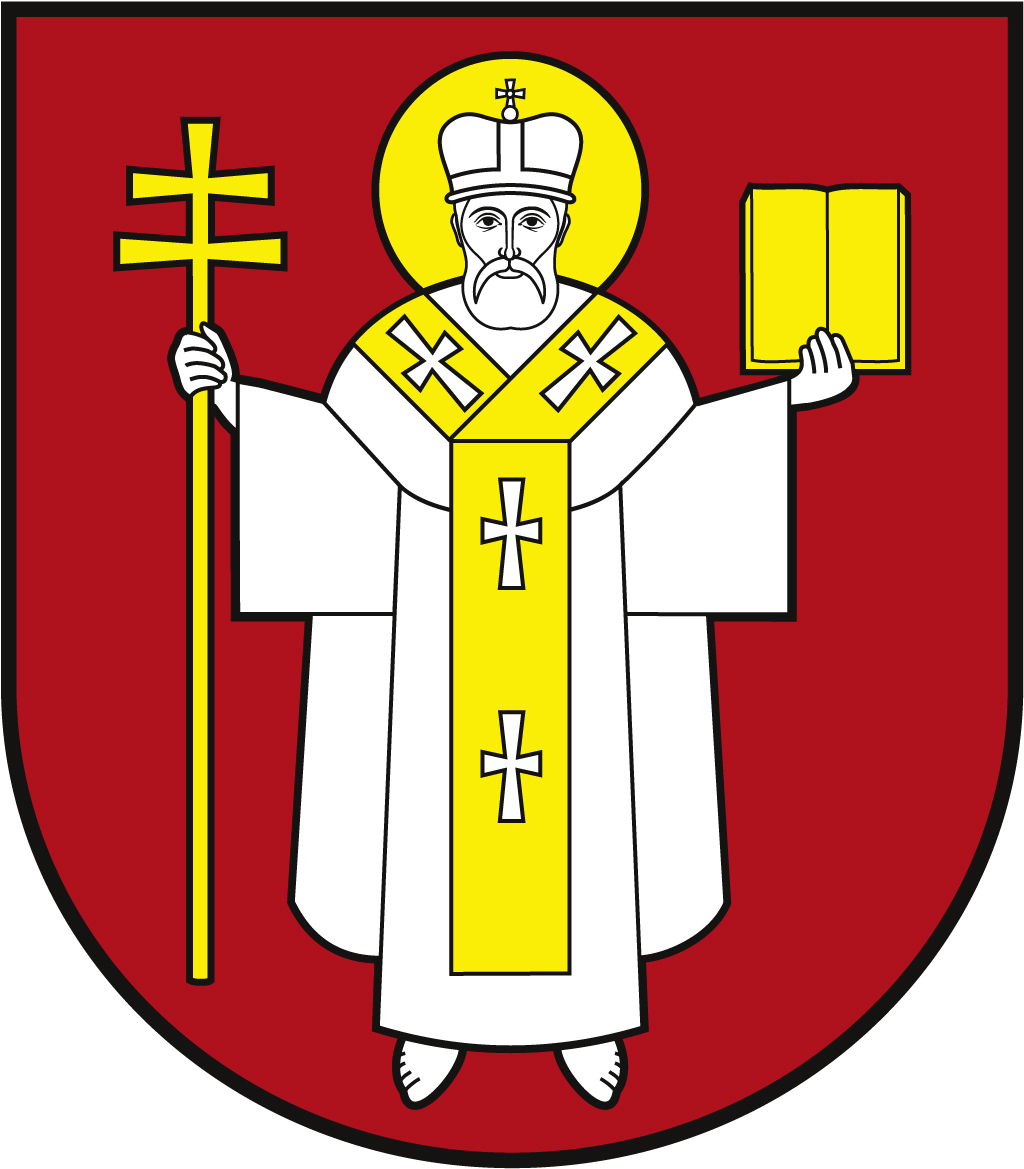 ЛУЦЬКА МІСЬКА РАДА ВИКОНАВЧИЙ КОМІТЕТ ЛУЦЬКА МІСЬКА РАДА ВИКОНАВЧИЙ КОМІТЕТ ЛУЦЬКА МІСЬКА РАДА ВИКОНАВЧИЙ КОМІТЕТ Інформаційна карткаПрисвоєння почесного звання «Мати-героїня»Інформаційна карткаПрисвоєння почесного звання «Мати-героїня»01280ІК-132/11/70ІП1.Орган, що надає послугу Орган, що надає послугу Департамент соціальної політики Луцької міської радиДепартамент соціальної політики Луцької міської ради2.Місце подання документів та отримання результату послугиМісце подання документів та отримання результату послуги1.Департамент «Центр надання адміністративних послуг у місті Луцьку», вул. Лесі Українки, 35, м. Луцьк, тел. (0332) 777 888http://www.lutskrada.gov.ua/ e-mail: cnap@lutskrada.gov.uaПонеділок, середа: 08.00 - 16.00Вівторок:                 09.00 - 20.00Четвер:                    09.00 - 18.00П’ятниця, субота:  08.00 — 15.002.Філія 1 департаменту ЦНАПпр-т Соборності, 18, м. Луцьк, тел. (0332) 787 771Понеділок – четвер:	08.00 – 13.00; 13.45 – 17.00П’ятниця:                  08.00 – 13.00; 13.45 – 15.453.Філія 2 департаменту ЦНАПвул. Ковельська, 53, м. Луцьк, тел. (0332) 787 772Понеділок – четвер:	08.00 – 13.00; 13.45 – 17.00П’ятниця:                  08.00 – 13.00; 13.45 – 15.454.Віддалені робочі місця департаменту ЦНАП:- с. Жидичин, вул. Данила Галицького, 12   Вівторок: 		08.30 – 13.00; 13.45 – 17.30- с. Прилуцьке, вул. Ківерцівська, 35а,   Четвер: 		08.30 – 13.00; 13.45 – 17.30- с. Боголюби, вул. 40 років Перемоги, 57   Середа: 		08.30 – 13.00; 13.45 – 17.30- с. Забороль, вул. Володимирська, 34а   Понеділок: 		08.30 – 13.00; 13.45 – 17.30- с. Княгининок, вул. Соборна, 77   Вівторок: 		08.30 – 13.00; 13.45 – 17.305.Департамент соціальної політики пр. Волі, 4а, каб.111, тел. (0332) 281 000.www.social.lutsk.ua, e-mail: dsp@lutskrada.gov.ua Понеділок - четвер –   08.30-13.00, 13.45-17.30П'ятниця –                   08.30-13.00, 13.45-16.151.Департамент «Центр надання адміністративних послуг у місті Луцьку», вул. Лесі Українки, 35, м. Луцьк, тел. (0332) 777 888http://www.lutskrada.gov.ua/ e-mail: cnap@lutskrada.gov.uaПонеділок, середа: 08.00 - 16.00Вівторок:                 09.00 - 20.00Четвер:                    09.00 - 18.00П’ятниця, субота:  08.00 — 15.002.Філія 1 департаменту ЦНАПпр-т Соборності, 18, м. Луцьк, тел. (0332) 787 771Понеділок – четвер:	08.00 – 13.00; 13.45 – 17.00П’ятниця:                  08.00 – 13.00; 13.45 – 15.453.Філія 2 департаменту ЦНАПвул. Ковельська, 53, м. Луцьк, тел. (0332) 787 772Понеділок – четвер:	08.00 – 13.00; 13.45 – 17.00П’ятниця:                  08.00 – 13.00; 13.45 – 15.454.Віддалені робочі місця департаменту ЦНАП:- с. Жидичин, вул. Данила Галицького, 12   Вівторок: 		08.30 – 13.00; 13.45 – 17.30- с. Прилуцьке, вул. Ківерцівська, 35а,   Четвер: 		08.30 – 13.00; 13.45 – 17.30- с. Боголюби, вул. 40 років Перемоги, 57   Середа: 		08.30 – 13.00; 13.45 – 17.30- с. Забороль, вул. Володимирська, 34а   Понеділок: 		08.30 – 13.00; 13.45 – 17.30- с. Княгининок, вул. Соборна, 77   Вівторок: 		08.30 – 13.00; 13.45 – 17.305.Департамент соціальної політики пр. Волі, 4а, каб.111, тел. (0332) 281 000.www.social.lutsk.ua, e-mail: dsp@lutskrada.gov.ua Понеділок - четвер –   08.30-13.00, 13.45-17.30П'ятниця –                   08.30-13.00, 13.45-16.153.Перелік документів, необхідних для надання послуги, та вимоги до нихПерелік документів, необхідних для надання послуги, та вимоги до них1.Заява (рекомендовано формуляр 01).2.Паспорт громадянки України з підтвердженням місця реєстрації (оригінал та 2 копії).3.Свідоцтва про народження дітей (оригінали та копії) (для повнолітніх – також паспорт громадянина України, або свідоцтво про смерть (оригінали та копії).4.Характеристики на кожну дитину з місця навчання (роботи).5.Довідки про місце проживання та місця роботи кожного з дітей.6.Довідки про причини та обставини смерті дітей, якщо такий випадок мав місце.7.Грамоти, дипломи, інші документи, що підтверджують заслуги матері та дітей (оригінали та копії).8.Інформація про творчі, спортивні, наукові, виробничі досягнення кожного з дітей.9.Дипломи про освіту дітей (оригінали та копії).10.Характеристики на батьків з місця роботи (пенсіонерам та непрацюючим – від дільничного інспектора).11.Автобіографія матері.12.Довідка про склад зареєстрованих у житловому приміщенні/ будинку осіб (у випадку відсутності інформації в Реєстрі Луцької міської територіальної громади).13.Трудова книжка матері (оригінал та копія).14.Документ про наявність чи відсутність відомостей щодо дітей, які перебувають на обліку правопорушників, що не досягли 18 років, в т.ч. звільнених зі спеціальних виховних установ (виданий органом внутрішніх справ).15.Довідка про наявність або відсутність судимості в особи, яку представляють для нагородження, та в кожного з дітей, яким виповнилося 14 років.За даною послугою мають право звертатися лише громадяни, місце проживання яких зареєстроване у Луцькій територіальній громаді1.Заява (рекомендовано формуляр 01).2.Паспорт громадянки України з підтвердженням місця реєстрації (оригінал та 2 копії).3.Свідоцтва про народження дітей (оригінали та копії) (для повнолітніх – також паспорт громадянина України, або свідоцтво про смерть (оригінали та копії).4.Характеристики на кожну дитину з місця навчання (роботи).5.Довідки про місце проживання та місця роботи кожного з дітей.6.Довідки про причини та обставини смерті дітей, якщо такий випадок мав місце.7.Грамоти, дипломи, інші документи, що підтверджують заслуги матері та дітей (оригінали та копії).8.Інформація про творчі, спортивні, наукові, виробничі досягнення кожного з дітей.9.Дипломи про освіту дітей (оригінали та копії).10.Характеристики на батьків з місця роботи (пенсіонерам та непрацюючим – від дільничного інспектора).11.Автобіографія матері.12.Довідка про склад зареєстрованих у житловому приміщенні/ будинку осіб (у випадку відсутності інформації в Реєстрі Луцької міської територіальної громади).13.Трудова книжка матері (оригінал та копія).14.Документ про наявність чи відсутність відомостей щодо дітей, які перебувають на обліку правопорушників, що не досягли 18 років, в т.ч. звільнених зі спеціальних виховних установ (виданий органом внутрішніх справ).15.Довідка про наявність або відсутність судимості в особи, яку представляють для нагородження, та в кожного з дітей, яким виповнилося 14 років.За даною послугою мають право звертатися лише громадяни, місце проживання яких зареєстроване у Луцькій територіальній громаді4.Оплата Оплата БезоплатноБезоплатно5.Результат послугиРезультат послуги1.Рішення виконавчого комітету Луцької міської ради про рекомендацію для представлення до відзначення почесним званням «Мати – героїня» та підготовку клопотання до Волинської обласної державної адміністрації про присвоєння почесного звання.2.Письмове повідомлення про результати розгляду звернення.3.Письмове повідомлення про відмову у наданні послуги.1.Рішення виконавчого комітету Луцької міської ради про рекомендацію для представлення до відзначення почесним званням «Мати – героїня» та підготовку клопотання до Волинської обласної державної адміністрації про присвоєння почесного звання.2.Письмове повідомлення про результати розгляду звернення.3.Письмове повідомлення про відмову у наданні послуги.6.Термін виконанняТермін виконанняДо 30 календарних днівДо 30 календарних днів7.Спосіб отримання відповіді (результату)Спосіб отримання відповіді (результату)1.Після отримання sms-повідомлення на залишений контактний номер телефону, особисто, в тому числі через представника за довіреністю (з посвідченням особи).2.Поштою.3.Електронною поштою за клопотанням суб'єкта звернення у разі відмови у наданні послуги.1.Після отримання sms-повідомлення на залишений контактний номер телефону, особисто, в тому числі через представника за довіреністю (з посвідченням особи).2.Поштою.3.Електронною поштою за клопотанням суб'єкта звернення у разі відмови у наданні послуги.8.Законодавчо-нормативна базаЗаконодавчо-нормативна база1.Кодекс Сімейний кодекс України.2.Закон України «Про звернення громадян».3.Закон України «Про інформацію».4.Указ Президента від 29.06.2001 №476/2001 "Про почесні звання України" (зі змінами).1.Кодекс Сімейний кодекс України.2.Закон України «Про звернення громадян».3.Закон України «Про інформацію».4.Указ Президента від 29.06.2001 №476/2001 "Про почесні звання України" (зі змінами).